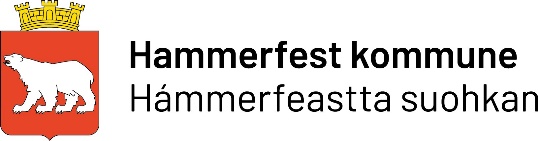 Registrering og kontraktNorsk språkkurs høst 2021BRUK STORE BOKSTAVERDet vil ikke bli startet kurs med mindre enn 10 påmeldte. Kurset er bindende. Jeg har lest og forstått betingelsene, og melder meg herved på ovennevnte kurs.Dato					        Underskrift…………………………………                                  ………………………………………………………………………..FØDSELSDATO/PERSONNUMMER/DUF NUMMERFØDSELSDATO/PERSONNUMMER/DUF NUMMERFØDSELSDATO/PERSONNUMMER/DUF NUMMERFØDSELSDATO/PERSONNUMMER/DUF NUMMERFØDSELSDATO/PERSONNUMMER/DUF NUMMERFØDSELSDATO/PERSONNUMMER/DUF NUMMERFØDSELSDATO/PERSONNUMMER/DUF NUMMERFØDSELSDATO/PERSONNUMMER/DUF NUMMERFØDSELSDATO/PERSONNUMMER/DUF NUMMERETTERNAVNETTERNAVNETTERNAVNETTERNAVNETTERNAVNFORNAVNFORNAVNFORNAVNFORNAVNADRESSEADRESSEADRESSEADRESSEADRESSEPOSTNUMMERPOSTNUMMERPOSTSTEDPOSTSTEDTELEFONTELEFONTELEFONE-POSTE-POSTE-POSTE-POSTE-POSTE-POSTNASJONALITETNASJONALITETNASJONALITETMORSMÅLMORSMÅLMORSMÅLMORSMÅLMORSMÅLMORSMÅLOPPHOLDSGRUNNOPPHOLDSGRUNNOPPHOLDSGRUNNOPPHOLDSGRUNNOPPHOLDSGRUNNOPPHOLDSGRUNNANKOMST NORGEANKOMST NORGEANKOMST NORGEUTDANNINGI HJEMLANDETUTDANNINGI HJEMLANDETUTDANNINGI HJEMLANDETUTDANNINGI HJEMLANDETUTDANNINGI HJEMLANDETUTDANNINGI HJEMLANDETUTDANNINGI HJEMLANDETUTDANNINGI HJEMLANDETUTDANNINGI HJEMLANDETSKOLESKOLESKOLESKOLEANTALL ÅRANTALL ÅRANTALL ÅRANTALL ÅRSTED/LANDTIDLIGERE NORSKOPPLÆRINGTIDLIGERE NORSKOPPLÆRINGTIDLIGERE NORSKOPPLÆRINGTIDLIGERE NORSKOPPLÆRINGTIDLIGERE NORSKOPPLÆRINGTIDLIGERE NORSKOPPLÆRINGTIDLIGERE NORSKOPPLÆRINGTIDLIGERE NORSKOPPLÆRINGTIDLIGERE NORSKOPPLÆRINGÅRNAVN PÅ SKOLENAVN PÅ SKOLENAVN PÅ SKOLENAVN PÅ SKOLENAVN PÅ SKOLENAVN PÅ SKOLENAVN PÅ SKOLESTEDYRKEYRKEARBEIDSSTEDARBEIDSSTEDARBEIDSSTEDARBEIDSSTEDARBEIDSSTEDARBEIDSSTEDARBEIDSSTEDANDRE OPPLYSNINGERANDRE OPPLYSNINGERANDRE OPPLYSNINGERANDRE OPPLYSNINGERANDRE OPPLYSNINGERANDRE OPPLYSNINGERANDRE OPPLYSNINGERANDRE OPPLYSNINGERANDRE OPPLYSNINGERLEVERT KOPI AV PASS ELLER ANNEN LEGITIMASJON MED BILDE ?JA             NEI LEVERT KOPI AV PASS ELLER ANNEN LEGITIMASJON MED BILDE ?JA             NEI LEVERT KOPI AV PASS ELLER ANNEN LEGITIMASJON MED BILDE ?JA             NEI LEVERT KOPI AV PASS ELLER ANNEN LEGITIMASJON MED BILDE ?JA             NEI LEVERT KOPI AV PASS ELLER ANNEN LEGITIMASJON MED BILDE ?JA             NEI LEVERT KOPI AV PASS ELLER ANNEN LEGITIMASJON MED BILDE ?JA             NEI LEVERT KOPI AV PASS ELLER ANNEN LEGITIMASJON MED BILDE ?JA             NEI LEVERT KOPI AV PASS ELLER ANNEN LEGITIMASJON MED BILDE ?JA             NEI LEVERT KOPI AV PASS ELLER ANNEN LEGITIMASJON MED BILDE ?JA             NEI UNDERVISNINGSTILBUDUNDERVISNINGSTILBUDKURSVALG(sett X)Nybegynnergruppe dag (19 timer/uka)Grunnleggende nybegynner norskopplæringKursvarighet 18 august 2021 – 21. januar 2022Pris for kurset: kr.7748,-Elevene kjøper lærebøker selvI tillegg kommer eventuell eksamensavgiftNybegynnergruppe dag (19 timer/uka)Grunnleggende nybegynner norskopplæringKursvarighet 18 august 2021 – 21. januar 2022Pris for kurset: kr.7748,-Elevene kjøper lærebøker selvI tillegg kommer eventuell eksamensavgiftViderekommende gruppe dag (19 timer/uka)For de som kan snakke/skrive en del norskKursvarighet 18 august 2021 – 21. januar 2022Pris for kurset kr.7748,- Elevene kjøper lærebøker selvI tillegg kommer eventuell eksamensavgiftViderekommende gruppe dag (19 timer/uka)For de som kan snakke/skrive en del norskKursvarighet 18 august 2021 – 21. januar 2022Pris for kurset kr.7748,- Elevene kjøper lærebøker selvI tillegg kommer eventuell eksamensavgiftNybegynnergruppe kveldskurs (6 timer/uka – mandag og torsdag)Grunnleggende nybegynner norskopplæringKursvarighet 18 august 2021 – 21. januar 2022Pris for kurset kr.3672,-Elevene kjøper lærebøker selvI tillegg kommer eventuell eksamensavgiftNybegynnergruppe kveldskurs (6 timer/uka – mandag og torsdag)Grunnleggende nybegynner norskopplæringKursvarighet 18 august 2021 – 21. januar 2022Pris for kurset kr.3672,-Elevene kjøper lærebøker selvI tillegg kommer eventuell eksamensavgiftViderekommende gruppe kveldskurs (6 timer/uka – mandag og torsdag)For de som kan snakke/skrive en del norskKursvarighet 18 august 2021 – 21. januar 2022Pris for kurset kr.3672,-Elevene kjøper lærebøker selvI tillegg kommer eventuell eksamensavgiftViderekommende gruppe kveldskurs (6 timer/uka – mandag og torsdag)For de som kan snakke/skrive en del norskKursvarighet 18 august 2021 – 21. januar 2022Pris for kurset kr.3672,-Elevene kjøper lærebøker selvI tillegg kommer eventuell eksamensavgiftNorsk på høyere nivå kveldskurs (3 timer uka - torsdag)For de som har bestått norskprøve 3 Kursvarighet 18 august 2021 – 21. januar 2022Pris for kurset kr.3672,-Elevene kjøper lærebøker selvI tillegg kommer eventuell eksamensavgiftNorsk på høyere nivå kveldskurs (3 timer uka - torsdag)For de som har bestått norskprøve 3 Kursvarighet 18 august 2021 – 21. januar 2022Pris for kurset kr.3672,-Elevene kjøper lærebøker selvI tillegg kommer eventuell eksamensavgiftRett til gratis opplæring: Ja                    Nei Hvis ja, hvorfor:Dokumenteres.Hvis ja, hvorfor:Dokumenteres.Adresse til arbeidsgiver dersom regning for kurset skal dit. Dokumentasjon fra arbeidsgiver.Firma:……………………………………………………………………………………………………..Adresse:………………………………………………………………………………………………………………………..Adresse til arbeidsgiver dersom regning for kurset skal dit. Dokumentasjon fra arbeidsgiver.Firma:……………………………………………………………………………………………………..Adresse:………………………………………………………………………………………………………………………..Adresse til arbeidsgiver dersom regning for kurset skal dit. Dokumentasjon fra arbeidsgiver.Firma:……………………………………………………………………………………………………..Adresse:………………………………………………………………………………………………………………………..